6. 5. 20203- skupina SLJ Pozdravljeni. Zelo sem se razveselila vaših vetrnic … in kako raznobarvne ste ustvarili: pisano, roza, rjavo, belo, modro, zeleno … pogrešala sem le štiri (od dveh punc in dveh fantov). Upam, da boste izdelane vetrnice poslali tudi vi ;)Danes v DZ na strani 81 preberite besedilo Tiramisu in rešite naloge od 4 do 6. Do 20. maja mi prosim pošljite v pregled še 7 nalogo. Če boste imeli čas in voljo, pa tiramisu še specite . Dober tek.Pošiljam vam še rešitve nalog, ki ste jih reševali prejšnji teden.1. a) Ker gre za večkratno sušenje.     b) Izrezati moramo tri odprtine.c) Ker maska tako dobi obliko, podobno obrazu. č) Z blagom. 2. 5, 1, 4, 2, 3 3. a) DA b) DA c) DA č) DA d) NE e) DA f) DAEn lep pomladni teden vam želim.Nina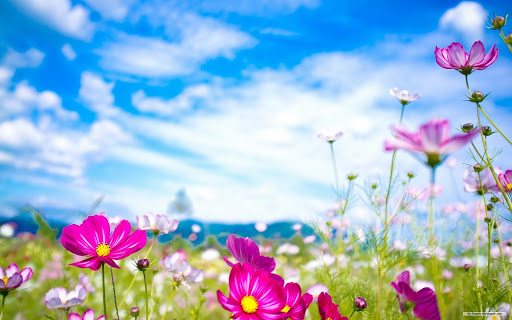 